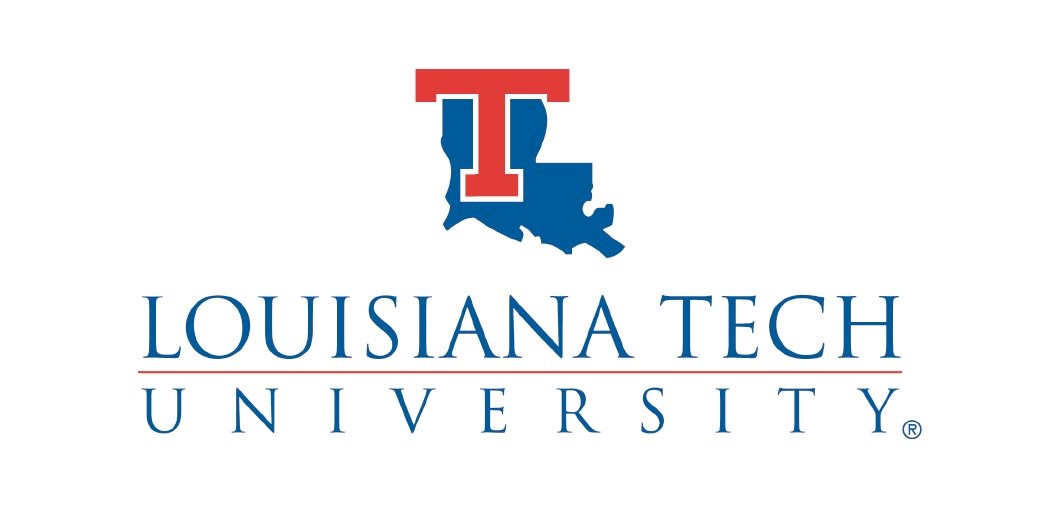 FACULTY POSITIONS COLLEGE OF ENGINEERING & SCIENCEFaculty positions are anticipated for the 2015-16 academic year in several of the following areas.Biomedical Engineering (BmE)	•	Electrical Engineering (EE)Chemical Engineering (ChE)	•	Electrical Engineering Technology (EET)Chemistry (Chem)	•	Industrial Engineering (IE)Civil Engineering (CE)	•	Mathematics & Statistics (Math)Computer Science (CS)Construction Engineering Technology (CET)Micro and Nanosystems Engineering(MSE/NSE)Mechanical Engineering (ME)Cyber Engineering (CyE)	•	Physics (Phys)All ranks will be considered. Lecturer (non-tenure-track) positions may also be available for highly qualified teaching faculty. Applicants must have a doctorate in the relevant area or a closely related field. The successful tenure-track candidates are expected to actively participate in research which aligns with one or more of our multidisciplinary research efforts in the College; initiate, build and sustain an externally funded research program; and supervise masters and doctoral students. Excellent written and oral communication skills, strong teaching skills, and a commitment to high quality professional service and active participation in college responsibilities are also expected.Research activity is leveraged through one of the College’s multidisciplinary centers of excellence in micromanufacturing, biotechnology and nanotechnology, trenchless technology, biomedical applications, applied physics or cyber security. See the College website for more information: http://www.coes.latech.eduSend curriculum vitae, statement of research interests and goals, a description of teaching experience and interests, and names and contact information for at least three references in a single PDF file electronically to facsearch@latech.edu with the subject line "<Last Name, First Initial> - <position discipline(s) (e.g., ME)". Review of applications and nominations will begin on October 1, 2014, and will continue until suitable candidates are identified. The starting date for each position is September 1, 2015 (possibly sooner). Louisiana Tech University is an EEO/AA employer. Women and minorities are strongly encouraged to apply.